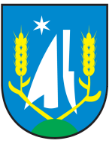                     Žiadosť o zápis do evidencie samostatne hospodáriaceho roľníka /SHR/Meno, priezvisko, titul žiadateľa: ............................................................................................. Adresa trvalého bydliska: ..................................................................................................... Rodné číslo: ............................................ Tel. kontakt: .................................. Obchodné meno: ......................................................................................................Zdravotná poisťovňa: .....................................................................................................Miesto hospodárenia / podnikania (ak je iné ako trvalé bydlisko, obec, ulica, par. č.): ..................................................................................................................................................... Prevládajúca činnosť (špecifikovať druh činnosti, resp. výkonov):  rastlinná výroba – činnosť ...............................................................................................  živočíšna výroba – činnosť ...............................................................................................  rastlinná výroba kombinovaná so živočíšnou .................................................................  iné výkony súvisiace s poľnohospodárskou činnosťou ................................................... ........................................................................................................................................(záhradníctvo, ťažba dreva, rybolov atď.) Má – nemá pridelené IČO: ................................ Osvedčenie žiadam vydať: na dobu určitú od ........................... do ........................... na dobu neurčitú od ............................ V Košiciach , dňa ...........................................                 .......................................................                                                                                                                 Podpis žiadateľa Samostatne hospodáriaci roľník sa pri ohlásení preukáže: - ako vlastník pôdy: list vlastníctva, fotokópia katastrálnej mapy, výpis z pozemkovej knihy lokality, kde hospodáriť/ vykonávať činnosť - ako nájomca pôdy: nájomnú zmluvu k nehnuteľnosti, kde bude hospodáriť/ vykonávať činnosť - doklad o uhradení správneho poplatku vo výške 6,50 € podľa zákona č. 145/1995 Z.z.    ( úhrada v hotovosti v pokladni miestneho úradu) - fotokópia IČO (v prípade jeho pridelenia) Samostatne hospodáriaci roľník ohlási do 15 dní Miestnemu úradu mestskej časti Košice -Šebastovce     zmenu skutočností vedených v evidencii, ako aj ukončenie svojej poľnohospodárskej výroby.